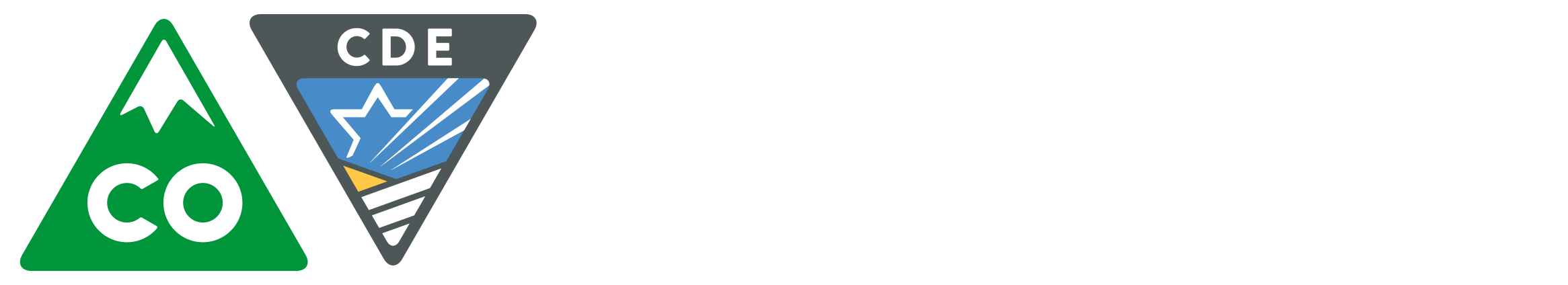 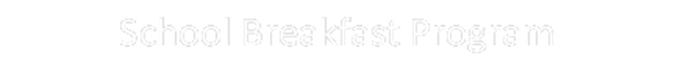 Use the following checklist to help determine if your daily and weekly menus meet School Breakfast Program requirements. An unchecked box indicates non-compliance with state and federal regulations. BreakfastMilk ComponentFruit/Vegetable ComponentGrains ComponentOffer vs. ServeDietary Specifications 	Is a minimum of 1 cup milk offered daily? Are two different varieties of milk being served? Is unflavored milk fat free (skim) or 1% (low-fat)?Is flavored milk fat free (skim)?Is at least 1 cup fruit and/or vegetable offered daily?Are fruit/vegetable juice offerings one-half or less of the total amount of fruit/vegetable offered over the week?If vegetables are substitute for fruit, are at least 2 cups of the red/orange, dark green, legumes, or “other” vegetable subgroups offered over the course of the week?Is at least 1 oz. equivalent grain offered daily?Are the weekly grain minimums met? Are all grain servings whole grain-rich?Are ready to eat cereals (RTE) fortified to meet program requirements?If serving meat/meat alternate as part of the meal, is at least 1 oz. equivalency of grain also offered?Are all 3 required components offered daily (Milk, Grains, Fruit/Vegetable)?Are at least 4 food items, from the 3 components, offered?Do reimbursable meals selected by students include at least ½ cup of fruit (or substitute vegetable), or ½ cup of juice?Is reimbursable meal signage posted at or near the beginning of the service line?Are students required to take at least 3 items for a reimbursable meal?  Are weekly calories ranges within the allowable range(s):Are weekly calories ranges within the allowable range(s):Are weekly calories ranges within the allowable range(s):Grades 6 – 8: 400 – 550  Grades K- 5: 350 – 500Grades K – 8: 400 - 500Grades K – 12: 450 - 500Grades K- 5: 350 – 500Is saturated fat <10% of total calories for all age groups?Is saturated fat <10% of total calories for all age groups?Is saturated fat <10% of total calories for all age groups?Is saturated fat <10% of total calories for all age groups?Are the sodium levels within the allowable limits?Are the sodium levels within the allowable limits?Are the sodium levels within the allowable limits?Are the sodium levels within the allowable limits?Grades K- 5: ≤ 540Grades 6 – 8: ≤600Grades 9 – 12: ≤640